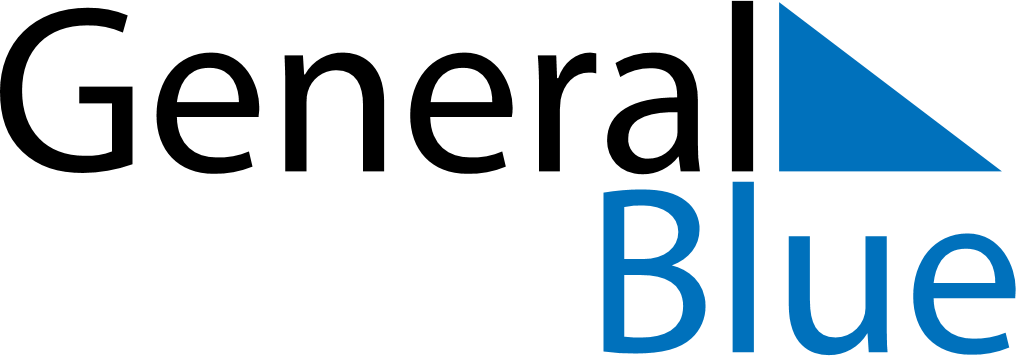 April 2018April 2018April 2018GrenadaGrenadaSundayMondayTuesdayWednesdayThursdayFridaySaturday1234567Easter SundayEaster Monday8910111213141516171819202122232425262728Carriacou Maroon and String Band Music Festival2930